Beneficjent: Tytuł operacji: Cel operacji: Operacja współfinansowana jest  ze środków Unii Europejskiej w ramach Strategii Rozwoju Lokalnego Kierowanego przez Społeczność (LSR) dla Doliny Baryczy na lata 2016 – 2022 w ramach Działania 4.2 - Realizacja lokalnych strategii rozwoju kierowanych przez społeczność w ramach Priorytetu 4 „Zwiększenie zatrudnienia i spójności terytorialnej” zawartego w Programie Operacyjnym „Rybactwo i Morze” na lata 2014-2020.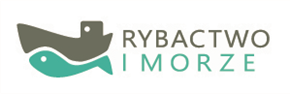 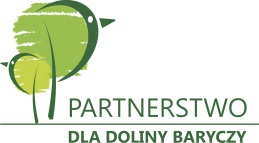 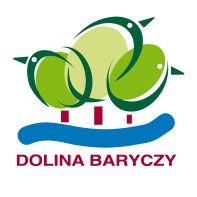 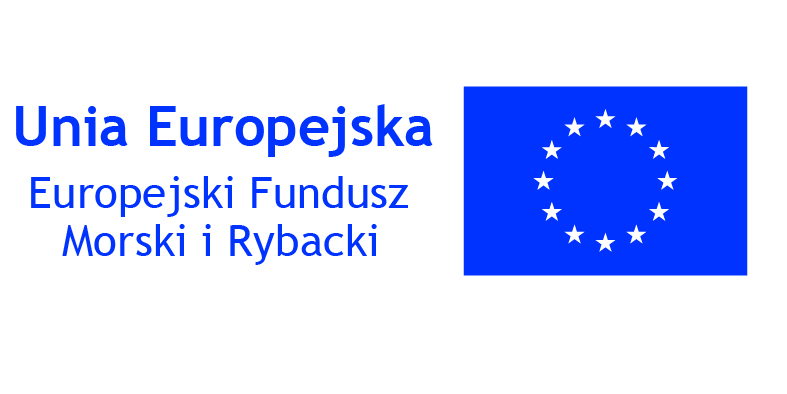 